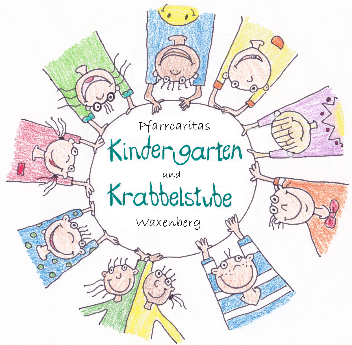 Anmeldung für das Kindergarten/ Krabbelstubenjahr 2024/25Name AdresseGeburtsdatum Sozialversicherungsnummer Vorgemerkt durch: Name Hauptwohnsitz  E-Mail
Telefon Privat 
Erreichbar während der Betreuungszeit Wünsche bezüglich Gruppeneinteilung, welche Freunde hat das Kind?An welchen Tagen wird die Einrichtung besucht? Wie ist der Bedarf der Öffnungszeiten? (7.00-16.00/16.30 VM/NM)Gewünschte Nachmittagsbetreuung ab 13.00 Uhr                                Ja                      Nein Kindergarten-/Krabbelstubenbeginn: